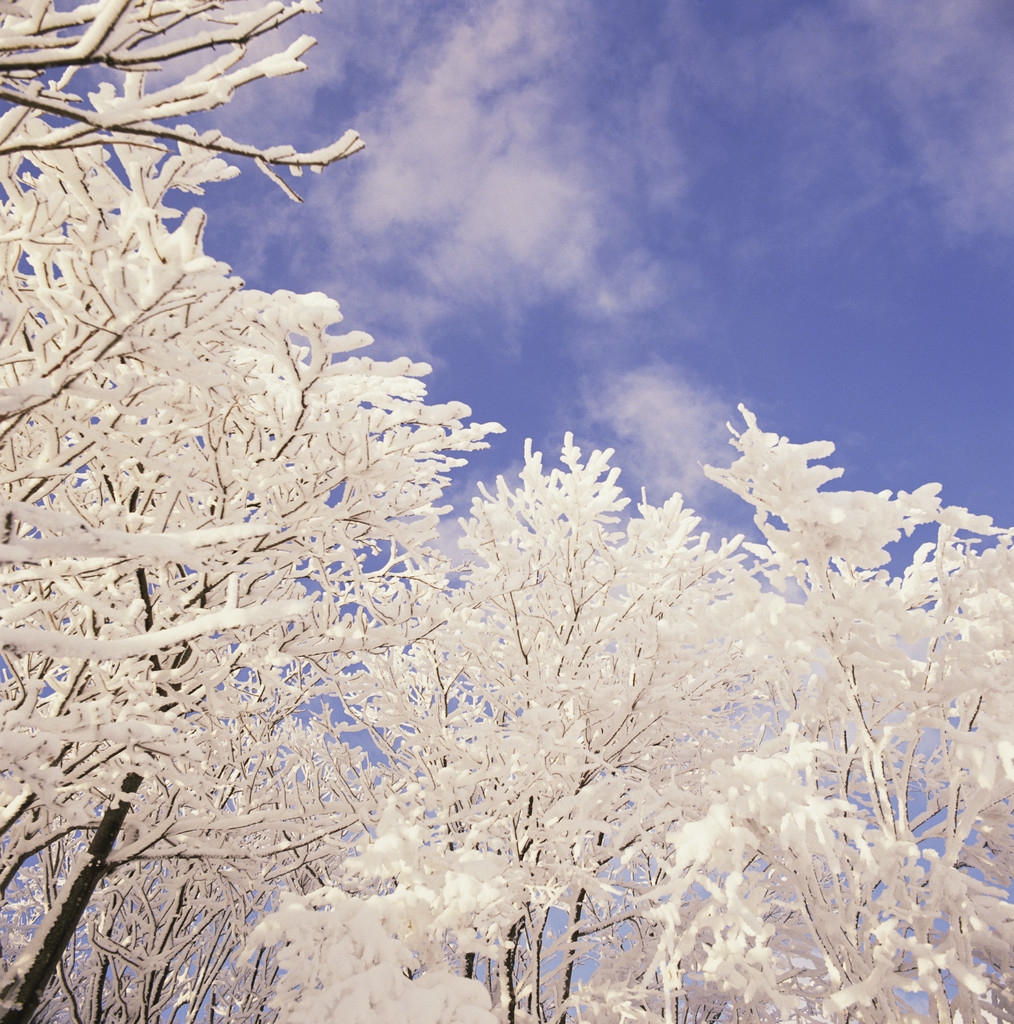 恐羅漢ファンに贈る天然雪の感謝祭❐開催日　　　 ２０2４年２月３日（土）❐会　　場　　　恐羅漢スノーパーク内（広島県安芸太田町横川）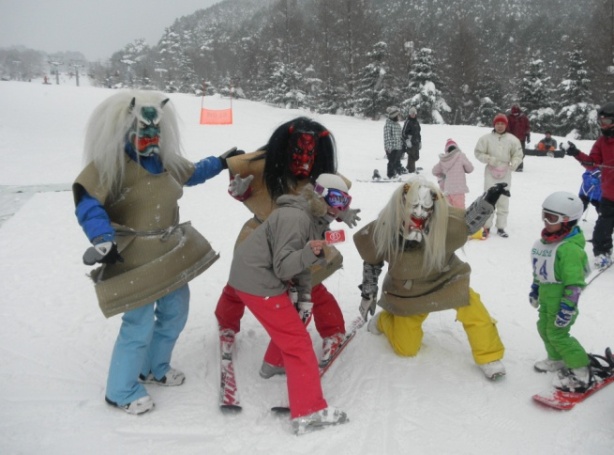 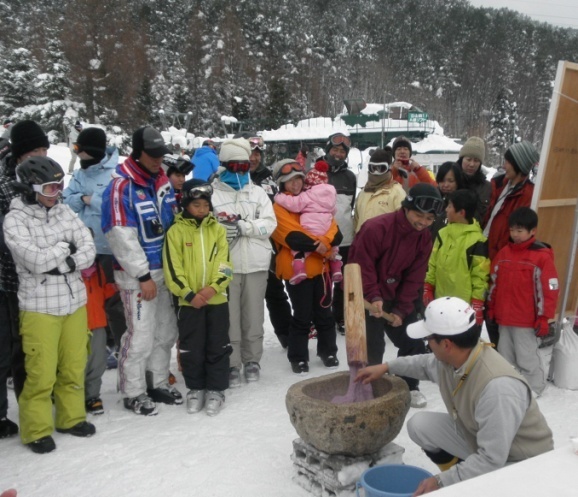 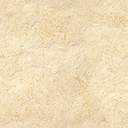 